Должностная инструкция руководителя Центра  Утверждена приказом №      от «    »              2019 г. Директор  Согратлинской гимназии ___________ Хачалова П. Б. ДОЛЖНОСТНАЯ ИНСТРУКЦИЯ РУКОВОДИТЕЛЯ структурного подразделения Центра образования цифрового и гуманитарного профилей «Точка роста» I. Общие положения Руководитель структурного подразделения учреждения образования Центра образования цифрового и гуманитарного профилей «Точка роста» (далее Центр) назначается на должность и освобождается от нее приказом директора Учреждения.   На должность руководителя Центра назначается лицо, имеющее высшее профессиональное образование и стаж работы не менее 5 лет на педагогических или руководящих должностях в учреждениях, организациях, на предприятиях, соответствующих профилю работы учреждения образования. Руководитель Центра должен знать: Конституцию Российской Федерации. Законы РФ, постановления и решения Правительства РФ и органов управления образованием по вопросам образования и воспитания обучающихся (воспитанников). Конвенцию о правах ребенка. Педагогику, педагогическую психологию, достижения современной психолого-педагогической науки и практики. Основы физиологии, гигиены. Теорию и методы управления образовательными системами. Основы экологии, экономики, права, социологии. Организацию финансово-хозяйственной деятельности учреждения. Административное, трудовое и хозяйственное законодательство. Правила и нормы охраны труда, техники безопасности и противопожарной защиты. Руководитель Центра подчиняется непосредственно директору Учреждения. На время отсутствия руководителя Центра (командировка, отпуск, болезнь, пр.) его обязанности исполняет лицо, назначенное приказом директора учреждения. Данное лицо, приобретает соответствующие права и несет ответственность за качественное и своевременное исполнение возложенных на него обязанностей. II. Должностные обязанности Руководитель Центра обязан: Осуществлять оперативное руководство Центром. Представлять интересы Центра по доверенности в муниципальных, государственных органах региона, организациях для реализации целей и задач Центра; Согласовывать программы развития, планы работ, отчеты и сметы расходов Центра с директором Учреждения; Обеспечивать выполнение учебных планов, общеобразовательных и программ дополнительного образования. Принимать меры по методическому обеспечению учебно-воспитательного процесса. По согласованию с директором Учреждения организовать заключение договоров с заинтересованными предприятиями, учреждениями и организациями по подготовке кадров. Создавать в Центре необходимые социально-бытовые условия обучающимся (воспитанникам) и работникам учреждения. Обеспечивать развитие и укрепление учебно-материальной базы Центра, сохранность оборудования и инвентаря, соблюдение санитарно-гигиенических требований, правил и норм охраны труда и техники безопасности. Принимать меры по сохранению контингента обучающихся (воспитанников). Отчитываться перед директором Учреждения о результатах работы Центра Выполнять иные обязанности, предусмотренные законодательством, уставом Учреждения  III. Права Руководитель Центра вправе: Знакомиться с проектами решений руководства учреждения, касающихся деятельности Центра. Участвовать в разработке и изменении штатного расписания Центра. Осуществлять подбор и расстановку кадров Центра, прием на работу которых осуществляется приказом директора Учреждения; Участвовать в разработке и изменении должностных инструкций сотрудников Центра По согласованию с директором Учреждения организовывать учебно-воспитательный процесс в Центре в соответствии с целями и задачами Центра и осуществлять контроль за его реализацией  По согласованию с директором Учреждения организовать работу по подготовке обучающихся к участию в конкурсах, олимпиадах, конференциях и иных мероприятиях по профилю направлений деятельности Центра; По согласованию с директором Учреждения осуществлять организацию и проведение мероприятий по профилю направлений деятельности Центра; Участвовать в обеспечении комплектования Центра обучающимися (воспитанниками). Вносить на рассмотрение руководства учреждения предложения по улучшению деятельности структурного подразделения. Участвовать в обсуждении вопросов, касающихся исполняемых им должностных обязанностей. Осуществлять взаимодействие с сотрудниками всей организации. Привлекать всех специалистов к решению задач, возложенных на данное структурное подразделение (если это предусмотрено положениями), если нет - то с разрешения директора Учреждения). Подписывать и визировать документы в пределах своей компетенции. Вносить предложения о поощрении отличившихся работников, наложении взысканий на нарушителей производственной и трудовой дисциплины. Требовать от руководства учреждения оказания содействия в исполнении своих должностных обязанностей и прав. Осуществлять иные права, относящиеся к деятельности Центра и не противоречащие целям и видам деятельности образовательной организации, а также законодательству Российской Федерации. IV. Ответственность Руководитель Центра несет ответственность: За ненадлежащее исполнение или неисполнение своих должностных обязанностей, предусмотренных настоящей должностной инструкцией, - в пределах, определенных действующим трудовым законодательством Российской Федерации. За правонарушения, совершенные в процессе осуществления своей деятельности, - в пределах, определенных действующим административным, уголовным и гражданским законодательством Российской Федерации. За причинение материального ущерба - в пределах, определенных действующим трудовым и гражданским законодательством Российской Федерации. V. Заключительные положения Настоящая должностная инструкция разработана на основе Профессионального стандарта, утвержденного Приказом Министерства труда и социальной защиты Российской Федерации от 08.09.2015 N 613н. Данная должностная инструкция определяет основные трудовые функции работника, которые могут быть дополнены, расширены или конкретизированы дополнительными соглашениями между сторонами. Должностная инструкция не должна противоречить трудовому соглашению заключенного между работником и работодателем. В случае противоречия, приоритет имеет трудовое соглашение. Должностная инструкция изготавливается в двух идентичных экземплярах и утверждается руководителем организации. Каждый экземпляр данного документа подписывается всеми заинтересованными лицами и подлежит доведению до работника под роспись. Один из полностью заполненных экземпляров подлежит обязательной передаче работнику для использования в трудовой деятельности. Ознакомление работника с настоящей должностной инструкцией осуществляется при приеме на работу или назначении на должность приказом (до подписания трудового договора или приказа). Факт ознакомления работника с настоящей должностной инструкцией подтверждается подписью в экземпляре должностной инструкции, хранящемся у работодателя.  С Должностной инструкцией ознакомился ____________________________________. "___" ________________ 20 __ года. Экземпляр данной должностной инструкции получил __________________________. "___" ________________ 20 __ года. 368354, Республика Дагестан, Гунибский район, с. Согратль. МКОУ “Согратлинская гимназия имени М. Махатилова” Тел.: +7(988)465-92-34 E-mail: sogra.dagestanschool.ru 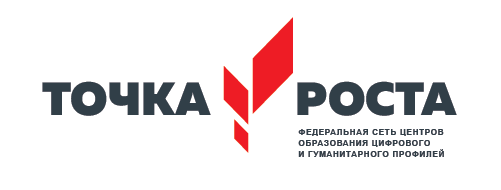 